POST APPLY FOR:	OPERATION EXECUTIVE CUM WAREHOUSE INCHARGECAREER STATEMENTTo attain excellence in the professional world by gaining experience and exposure and help the company grow in whatever way I can through hard work and determination.PROFILEConfident, time management capability.Can work efficiently in a group as well as an individual.Conceptually strong with an innovative, detail-oriented and analytical approach to the work.Self-motivated, hardworking and goal-oriented with a high degree of flexibility, creativity and commitment.WORK EXPERIENCECompany Name: INDIAN COURIER & CARGO SERVICE – CHENNAI - INDIA. Duration: From Jan 2015 to Dec 2015.Job Profile: OPERATION DEPARTEMENTAccepting the parcels from the customers and recording the necessary details such as weight, content, destination etc.Charging the customers appropriately and delivering them the receiptSorting and filing the detailed records of the parcels received and forwarding it to the supervisor for further processingHanding over the parcels / boxes to the transportation department following proper transferReceiving the couriers to be distributed and sorting them according to the suburbs and regions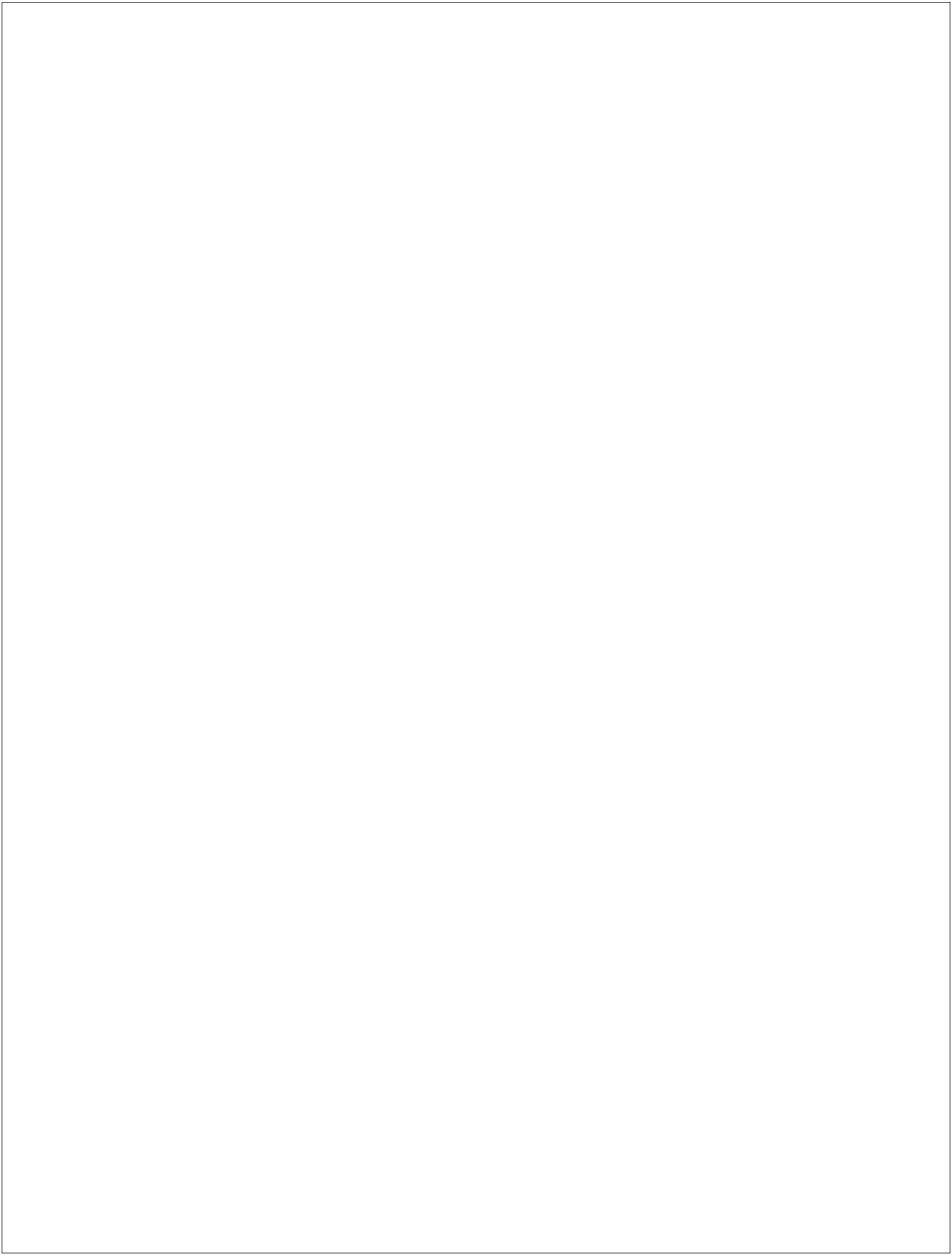 Traveling to the delivery destinations and handling the couriers with extreme careDelivering the couriers at the correct addresses and to the correct person with enough authenticationReturning the undelivered couriers to the concerned office authoritiesSending detailed report of the completed work to the supervisor on daily basisCompany Name: CARGO SERVICE – DUBAI – UAE.Duration: From Oct 2011 to Nov 2014.Job Profile: Operations Executive.RESPONSIBILITIES HANDLEDExport- ImportFollowing up of arrival of air and ocean cargo with respective Airlines, Liners or freight forwarders and confirm the same to the clients.Coordinate with clients for necessary documents for Customs clearance. Solving the Problems related to Documentation.Updating the clients regarding the status of consignments from time to timePreparing daily, weekly and monthly consignment statements and provide the same through e -mail to the clients.Coordinating with transport department of the organization to ensure timely delivery of the consignment to the clients.Coordinating with all branch offices located in different states.Meeting with the client and make them understand the charges for different countries. Ensure proper coordination with the clients.Work as a Marketing Consultant for the assigned clients. Keeping track of the sales and customer complaints.Execution of AWB for the clients. Handling Export Shipment.Offering export quotations and price negotiations.2004 to 2011 May - Doing own Business (SATHAK PAPER & PACKAGING)RESPONSIBILITIES HANDLEDADMIN CUM ACCOUNTANT.EDUCATIONAL QUALIFICATIONSUG-B.com (Bachelor of commerce) 2001-2004 – Madurai Kamarajar University.Computer skills:MS office, Tally ERP.9, DTB, True books (Accounting Software).PERSONAL DETAILS:Date of birth SexNationality Marital status Languages 18th March 1983MaleIndianMarriedEnglish, Hindi, Malayalam, and Tamil.First Name of Application CV No: 1656696Whatsapp Mobile: +971504753686 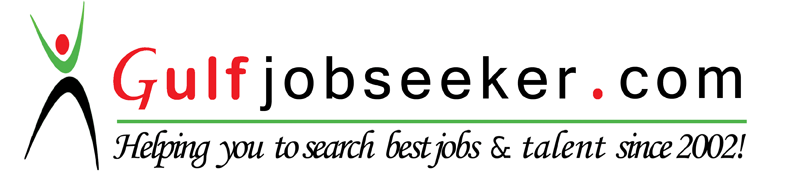 